Chemistry/Honors Chemistry Syllabus2012-2013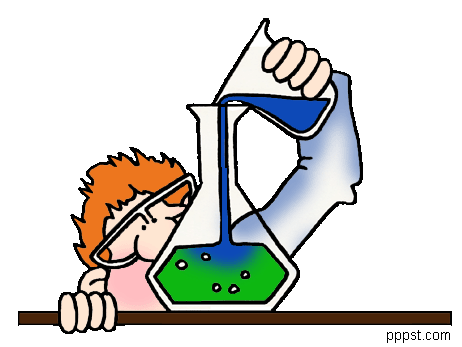 Mrs. Kara Harris						kara.harris@cobbk12.org								770-819-2521 ext. 656Room 403						     blog: myscienceteacher.com Course Description	Chemistry is the introduction to the study of the structure, properties, and functions of matter, and is the foundation for a variety of fields of study as well as the basis for much of modern day industry and economics. Due to the abstract nature of atoms and molecules, there is a strong conceptual component in its study, including both qualitative and quantitative laboratory work and mathematical analysis.Honors Chemistry is an accelerated introduction to the study of the structure, properties, and functions of matter, and is the foundation for a variety of fields of study as well as the basis for much of modern day industry and economics. Due to the abstract nature of atoms and molecules, there is a strong conceptual component in its study, including both qualitative and quantitative laboratory work and mathematical analysis.TextbookWorld of Chemistry, Zumdahl, Zumdahl, DeCoste, McDougal- Little, 2007. Cost $69.90Materials	Textbook	Scientific calculator (Ex. TI30X IIS – does not have to be a graphing calculator)	PaperPencil or Dark colored ink pen	3-ring binder/FolderEvaluationGeorgia Performance StandardsIn order to see the standards that you will learn and be assessed, please go to the following website and click on chemistry on the right side of the page. You will also be able to find a copy of the standards on my blog.https://www.georgiastandards.org/Standards/Pages/BrowseStandards/ScienceStandards9-12.aspxWe will also be using the Common Core Literacy Standards for Science to increase reading and writing literacy. You can see these standards by going to the following website and on the right side of the page, under History/ Social Studies, Science and Technical Subjects: clicking on Literacy Standards for either Grades 9-10 or Grades 11-12.http://www.doe.k12.ga.us/Curriculum-Instruction-and-Assessment/Curriculum-and-Instruction/Pages/CCGPS.aspxGrade Weights	Matter (SC1)								10%	Chemical Composition (SC2)						10%	Atomic Theory (SC3)							10%Periodic Table (SC4)							10%Reaction Rates (SC5)							10%	Kinetics (SC6)								10%	Solutions and Acids & Bases (SC7)					10%	Nature of Science/ Habits of Mind (SCSh 1-9)			  5%	Common Assessments							  5%	Cumulative Final Exam						20%Assignment ValuesQuizzes – 1 per unit							 50 points	Homework – 2 per unit (10 pts each)					 20 points	Class work – 4 per unit (25 pts each)					100 points	Labs/ Projects – 2 per unit (50 pts each)				100 points	Formal Lab Reports  - 2 formal lab reports (100 pts each)								 200 pointsReading/Writing Assignments – 1 per unit (50 pts each)		  50 pointsYou will receive a packet at the beginning of each unit that describes the standards we will be covering, what you should be able to do by the end of the unit and the class work, homework, and labs we will be doing. We will go over the assignments on the due date. Any student who does not have their work on the due date will receive an alternative assignment that is worth 80% of the original assignment. If the alternative assignment is not turned in, you will receive a grade of “Z” in Pinnacle for a missing assignment, which calculates as a zero.Research Paper/ Formal Lab ReportsYou are also required to complete two formal lab reports. You will be given a rubric to follow and these will be revised and resubmitted.Reading/Writing AssignmentsAs part of every unit, you will read either an article(s) or a section of a book that relates to the topic we are currently studying. After reading, you will be required to write a response to the article in the form of answering a question(s) or arguing a position in the reading. Absence PolicyYou are responsible for finding out what assignments you may have missed during an absence. You need to turn in missed assignments from an absence in a timely manner. You will have the number of days absent plus one day to make up any missing assignments. For example you were absent for 2 classes. You will have 3 classes to turn in any missing assignments. Again, it is your responsibility to turn in the assignments on time. I will not be asking you for the work. Please note, if you have an unexcused absence, you may turn in the alternative assignment for 80% credit. Before/ After School TutorialRight inside the classroom door, you will find a tutoring calendar and sign-up sheet. If you know that you are coming, please sign the sheet.I am here by 7:45am Tuesday and Thursday. If you need to come to tutorial before school, let me know the day before so that I can be prepared.I am here after school on Thursday until 5:00pm. Please let me know if you are coming after school for tutorial.I can also be available at other times through appointment. Please see me to arrange the day and time.Academic & Personal Integrity and ResponsibilityAll students are expected to uphold all classroom, school, and county policies. Cheating in any way, under any conditions, will result in a grade of zero and parental contact. Plagiarism of any kind (including cutting and pasting from the internet) is considered cheating. Also, maintain personal integrity, if it isn’t yours, don’t take it. Give respect and you will get respect. Also, adhere to the school dress code.Phones and MP3 Players and HatsAny phones and MP3 players should be put away during the school day. Earbuds/ headphones are not to be worn during school, whether or not they are plugged into a device. Hats/head coverings are not allowed unless due to religious affiliation. This is school policy.Test RemediationIf a student scores less than 80% on a test or quiz, they may come during tutoring times or by appointment to re-learn the standard tested and re-test. The student’s new grade, if higher than the original test grade, will be substituted for the old grade in Pinnacle. Tests must be remediated within 1 week of the original test.Chemistry/Honors Chemistry (Y) Syllabus Signature Form2012-2013	I have read and understand the syllabus for honors chemistry and agree to abide by it.Print Student Name							DateStudent SignaturePrint Parent/ Guardian Name					DateParent/ Guardian SignatureParent/ Guardian Home Phone Number Parent/ Guardian Work Phone Number Parent/ Guardian Cell Phone Number Parent/ Guardian e-mail address